InformationCouncil Meeting Agenda Forum are run in accordance with the City of Nedlands Governance Framework Policy. If you have any questions in relation to the agenda, procedural matters, addressing the Council or attending these meetings please contact the Executive Officer on 9273 3500 or council@nedlands.wa.gov.au  
Public Question TimePublic Questions are dealt with at the Ordinary Council Meeting.
DeputationsMembers of the public may make presentations or ask questions on items contained within the agenda. Presentations are limited to 5 minutes. Members of the public must complete the online registration form available on the City’s website: Public Address Registration Form | City of Nedlands
DisclaimerMembers of the public who attend Council Meetings Agenda Forum should not act immediately on anything they hear at the meetings, without first seeking clarification of Council’s position. For example, by reference to the confirmed Minutes of Council meeting. Members of the public are also advised to wait for written advice from the Council prior to taking action on any matter that they may have before Council.Any plans or documents in agendas and minutes may be subject to copyright. The express permission of the copyright owner must be obtained before copying any copyright material.Table of ContentsDeclaration of OpeningThe Presiding Member declared the meeting open at 6.00 pm and acknowledged the traditional owners of the land on which we meet today and paid respects to Elders past present, drew attention to the disclaimer on page 2 and advised the meeting is being livestreamed. Present and Apologies and Leave of Absence (Previously Approved)Councillors	Deputy Mayor K A Smyth (Presiding Member)	Coastal Ward	Councillor B G Hodsdon (online from 6.05pm)	Hollywood Ward	Councillor B Brackenridge	Melvista Ward	Councillor H Amiry	Coastal Ward	Councillor F J O Bennett	Dalkeith WardStaff	Mr T G Free	Acting Chief Executive Officer	Mr M R Cole	Director Corporate Services	Mr M K MacPherson	Director Technical Services	Mr R A Winslow	Acting Director Planning & Development	Mrs N M Ceric	Executive Officer	Ms L J Kania	Coordinator Governance & RiskPublic	There were 19 members of the public present and 2 online.Press	Nil.Leave of Absence 			Councillor N R Youngman	Dalkeith Ward(Previously Approved)	Apologies	Mayor F E M Argyle		Councillor L J McManus	Hollywood Ward		Councillor R A Coghlan 	Melvista WardPublic Question TimePublic questions will be dealt with at the Ordinary Council Meeting.DeputationsDeputations by members of the public who had completed Public Address Registration Forms.Mrs Jennifer Roughan, spoke in opposition to item 16.1 - PD51.12.23 – Consideration of Development Application – Additions and Alterations to Single House at 89 Watkins Road, Dalkeith.Councillor Hodsdon joined the meeting online at 6.05 pm.Mr Ben Doyle, spoke in support of item 16.1 - PD51.12.23 – Consideration of Development Application – Additions and Alterations to Single House at 89 Watkins Road, Dalkeith.Mr David Read, spoke in opposition to item 16.1 - PD51.12.23 – Consideration of Development Application – Additions and Alterations to Single House at 89 Watkins Road, Dalkeith.Mr Michael Dickinson, spoke in support of item 16.2 - PD52.12.23 – Consideration of Development Application – Three Grouped Dwellings at 38 Ord Street, Nedlands.Mr Philip Davison, spoke in opposition to item 16.2 - PD52.12.23 – Consideration of Development Application – Three Grouped Dwellings at 38 Ord Street, Nedlands.Mrs Lindy Hall, spoke in opposition to item 16.2 - PD52.12.23 – Consideration of Development Application – Three Grouped Dwellings at 38 Ord Street, Nedlands.Mr George Hajigabriel, spoke in support of item 16.4 - PD54.12.23 - Consideration of Development Application – Residential Single House at 26 Jutland Parade, Dalkeith.Requests for Leave of AbsenceAny requests from Council Members for leave of absence will be dealt with at the Ordinary Council Meeting.PetitionsPetitions will be dealt with at the Ordinary Council Meeting.Disclosures of Financial /Proximity InterestThe Presiding Member reminded Council Members and Staff of the requirements of Section 5.65 of the Local Government Act to disclose any interest during the meeting when the matter is discussed.There were no disclosures of financial interest.Disclosures of Interests Affecting ImpartialityThe Presiding Member reminded Council Members and Staff of the requirements of Council’s Code of Conduct in accordance with Section 5.103 of the Local Government Act.There were no disclosures affecting impartiality.Declarations by Members That They Have Not Given Due Consideration to PapersThis item will be dealt with at the Ordinary Council Meeting.Confirmation of MinutesThis item will be dealt with at the Ordinary Council Meeting.Announcements of the Presiding Member without discussionThis item will be dealt with at the Ordinary Council Meeting.Members Announcements without discussionThis item will be dealt with at the Ordinary Council Meeting.Matters for Which the Meeting May Be ClosedFor the convenience of the public, the following Confidential items are identified to be discussed behind closed doors, as the last items of business at this meeting.Item 22.1 - CSD08.12.23 – Confidential – Community Citizen of the Year AwardsEn Bloc ItemsThis item will be dealt with at the Ordinary Council Meeting.Minutes of Council Committees and Administrative Liaison Working GroupsMinutes of the following Committee Meetings (in date order) are to be received:This is an information item only to receive the minutes of the various meetings held by the Council appointed Committees (N.B. This should not be confused with Council resolving to accept the recommendations of a particular Committee. Committee recommendations that require Council’s approval should be presented to Council for resolution via the relevant departmental reports).This item will be dealt with at the Ordinary Council Meeting.Divisional Reports - Planning & Development PD51.12.23 – Consideration of Development Application – Additions and Alterations to Single House at 89 Watkins Road, DalkeithRequests for Further Information Councillor Bennett – request for copy of the view corridors to be provided to Council Members and meeting to view and discuss.Councillor Smyth – copy of document provided by deputation to be included in the further information section.PD52.12.23 – Consideration of Development Application – Three Grouped Dwellings at 38 Ord Street, NedlandsRequests for Further Information Councillor Bennett – Request applicant amend landscaping to include 50% endemic species. Could an additional condition be drafted for the council meeting.Councillor Smyth – front setback provisions to be provided.Councillor Bennett – can a requirement for driveways to be on the southern side of the development be included in a Local Planning Policy?Councillor Smyth – follow up information for requirement to have toilet access on lower floor for disability access.PD53.12.23 – Comment on Draft State Regulation Changes for Single House DelegationsRequests for Further Information Councillor Bennett – could it be noted in the report that the City already delegates these types of developments to administration.Councillor Smyth – could an alternate resolution be provided.PD54.12.23 - Consideration of Development Application – Residential Single House at 26 Jutland Parade, DalkeithRequests for Further Information Councillor Bennett – request for additional information on the natural ground level. Divisional Reports - Corporate ServicesCPS49.12.23 – RFQ – 2023.24.01 Provision of Pavement MarkingRequests for Further Information Nil.CPS50.12.23 – RFT 2023.24.04 Tree Planting and Young Tree MaintenanceRequests for Further Information Councillor Smyth – Where are the trucks based?Please provide information on whether the water is brought in, or does it come out of the City’s water allocation? Scheme or bore water?CPS51.12.23 - Monthly Financial Report - November 2023This item will be dealt with at the Council Meeting.CPS52.12.23 - Monthly Investment Report – November 2023This item will be dealt with at the Council Meeting.CPS53.12.23 - List of Accounts Paid - November 2023This item will be dealt with at the Council Meeting.Divisional Reports – Reports from the Audit & Risk CommitteeARC21.11.23 – Adoption Strategic Risk RegisterRequests for Further Information Councillor Smyth – could some wording be drafted for a recommended CEO KPI? Could some additional clauses be provided for the Council meeting to incorporate this into the CEO KPIs. Reports by the Chief Executive OfficerCEO36.12.23 – Meeting Schedule for 2024Requests for Further Information Nil.CEO37.12.23 – Register of Outstanding Council ResolutionsRequests for Further Information Councillor Smyth – can we look at better format for reading?Councillor Amiry – can strategic work be continued with linking the outstanding council resolutions with policies? Request for concept forum on this item. CEO38.12.23 – Adoption of Council Member Professional Development Training PolicyRequests for Further Information Councillor Smyth – request wording for a deferral to a Concept Forum.CEO39.12.23 – Adoption of City of Nedlands Dogs Local Law 2023Requests for Further Information Councillor Hodsdon – will the City be adopting a Cat Local Law?Councillor Bennett – Could a summary of significant changes to be provided for the Council Meeting?Councillor Smyth – how has the local law addressed the protection of bushland areas?Councillor Bennett – how has the local law addressed the protection of foreshore areas?CEO40.12.23 – Establishment & Appointment of Members – Public Art CommitteeRequests for Further Information Councillor Amiry – can wording for a deferral to a concept forum be provided for the Council Meeting.Nominations:Councillor Brackenridge nominated as member for the Melvista Ward.Councillor Smyth nominated as member for the Coastal Ward and Councillor Amiry nominated as the deputy member for the Coastal Ward.Councillor Bennett nominated Councillor Youngman as member for the Dalkeith Ward and Councillor Bennett nominated himself as deputy member for the Dalkeith Ward.CEO41.12.23 – Re-establishment & Appointment of Members – Workforce Plan Implementation CommitteeRequests for Further Information Nominations:Councillor Amiry nominated as member for the Coastal Ward.	Councillor Bennett nominated as member for the Dalkeith Ward.Councillor Hodsdon nominated Councillor McManus as member for the Hollywood Ward Member.Council Members Notice of Motions of Which Previous Notice Has Been GivenThis item will be dealt with at the Ordinary Council Meeting.Urgent Business Approved By the Presiding Member or By DecisionThis item will be dealt with at the Ordinary Council Meeting.Confidential ItemsConfidential items to be discussed at this point.CSD08.12.23 – Confidential – Community Citizen of the Year AwardsA confidential report has been circulated to Council Members separately.The meeting was closed at 7.38pm for discussion on the confidential item.Declaration of ClosureThere being no further business, the Presiding Member declared the meeting closed at 7.43pm.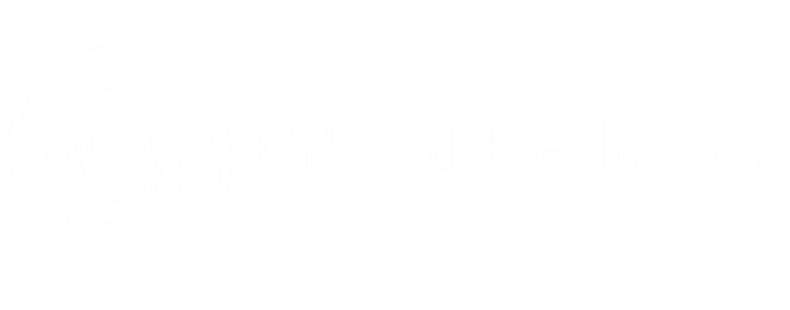 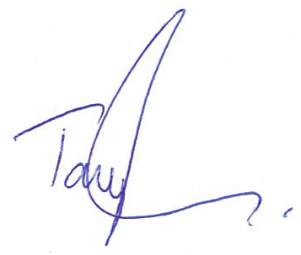 